IEEE P802.11
Wireless LANsA-BFT3.2.1.1  A-BFT over multiple channels in TGayModification to “802.11-2016”10.38.5 Beamforming in A-BFT10.38.5.1 Allocation of A-BFTInsert the following paragraph after the third paragraph of 10.38.5.1An EDMG PCP or AP may schedule an A-BFT that spans more than one channel. An EDMG STA that supports this type of A-BFT may access the A-BFT over the different channels where the A-BFT is scheduled. 10.38.5.2 Operation during the A-BFTInsert the following subclause 10.38.5.2a (including Figure 10-69 and Figure 10-70) after the last paragraph of 10.38.5.210.38.5.2a A-BFT over multiple channelsWhen the EDMG PCP/AP and EDMG STAs in a BSS or PBSS have capabilities to operate over multiple channels, an EDMG STA can transmit SSW frames to the EDMG PCP/AP and the EDMG PCP/AP can transmit an SSW Feedback frame to an EDMG STA over either the primary channel or a secondary channel with the bandwidth of 2.16 GHz. The A-BFT for a DMG STA operates over the primary channel only. In EDMG, the A-BFT is slotted in the time domain as it in DMG (10.38.5.2). The random backoff procedure for selecting an SSW slot can be specified as that a DMG STA or an EDMG STA randomly selects a SSW slot number from a uniform distribution [0, A-BFT Length-1], where A-BFT Length is the value in the A-BFT Length subfield in the last received DMG Beacon. In the frequency domain, the  EDMG STA selects either the primary channel or a secondary channel randomly with the uniform distribution based on the BSS Operating Channels in the EDMG Operation element. Then SSW frames shall be sent on the selected SSW slot and the selected channel.The EDMG PCP/AP transmits an SSW-Feedback frame to an STA over the channel on which the SSW frames are sent from that STA to the EDMG PCP/AP. In the case that there is no SSW slot collision due to the random backoff procedure at the start of A-BFT, the SSW-Feedback frame for an STA is sent in the same SSW slot as which the SSW frames are sent from this STA to the EDMG PCP/AP. Otherwise, in the case that there is an SSW slot collision due to the random backoff procedure at the start of A-BFT, the SSW-Feedback frames for SSW slot-collided STAs may be sent in the next available SSW slot(s) if the best Sector ID/Antenna ID in the EDMG PCP/AP for the directions to STAs are different (as shown in Figure 10-69); or the SSW-Feedback frames for SSW slot-collided STAs may be sent in the same SSW slot in which the SSW frames are sent from the STAs over different channels if the best Sector ID/Antenna ID in the EDMG PCP/AP for the directions to the STAs are the same (as shown in Figure 10-70).Example of A-BFT with A-BFT Length = 8 over the primary channel and a secondary channel (the same assumption as in Figure 10-68). A possible contention between 3 STAs is shown in the figure below: STAs A, B and C are competing for access. All STAs choose a random value between [0,7]. STA A chooses value = 2, while STAs B and C choose value = 5. STA B is a DMG STA and STAs A and C are EDMG STAs. STA B can only select the primary channel while STAs A and C select the primary channel and the secondary channel, respectively. Although STAs B and C collide on SSW slot #5, STAs B and C transmit SSW frames over different channels permitting the EGDM PCP/AP to correctly decode the SSW frames sent from STA B and STA C simultaneously. The SSW-Feedback frames for STAs A and B are sent from the EDMG PCP/AP in the same SSW slots (SSW slot #2 and SSW slot #5) in which the SSW frames are sent from STAs A and B respectively. The SSW-Feedback frame for STA C is sent in a next available SSW slot (e.g., SSW slot #6) if the best Sector ID/Antenna ID in the EDMG PCP/AP for the directions to STA B and SAT C are different.Figure 10-69 – EDMG A-BFT over multiple channels (the best Sector ID/Antenna ID in the EDMG PCP/AP for the directions to STA B and SAT C are different).Example of A-BFT with A-BFT Length = 8 over the primary channel and a secondary channel (the same assumption as in Figure 10-68). A possible contention between 3 STAs is shown in the figure below:Transmission of SSW frames is the same as that in Figure 9-56A. The SSW-Feedback frames for STAs A and B are sent from the EDMG PCP/AP in the same SSW slots (SSW slot #2 and SSW slot #5) over the primary channel, in which the SSW frames are sent from the STAs respectively. If the best Sector ID/Antenna ID in the EDMG PCP/AP for the directions to STA B and SAT C are the same, the SSW-Feedback frame for STA C can also be sent in the SSWS slot #5 but over the secondary channel.Figure 10-70 – EDMG A-BFT over multiple channels (the best Sector ID/Antenna ID in the EDMG PCP/AP for the directions to STA B and SAT C are the same).3.2.1.2  Dynamic load balance in A-BFTModification to “802.11-2016”10.38.5.2 Operation during the A-BFT…Each STA maintains a counter, FailedRSSAttempts, of the consecutive number of times the STA initiates RSS during A-BFTs but does not successfully receive an SSW-Feedback frame as a response. If FailedRSSAttempts exceeds dot11RSSRetryLimit, the STA shall select a backoff count as a random integer drawn from a uniform distribution [0, dot11RSSBackoff), i.e., 0 to dot11RSSBackoff – 1. The responder shall decrement the backoff count by one at the end of each A-BFT period in the following beacon intervals. The responder may re-initiate RSS only during an A-BFT when the backoff count becomes zero. The STA shall set FailedRSSAttempts to 0 upon successfully receiving an SSW-Feedback frame during the A-BFT.Insert the following paragraph as follows:The RSSRetryLimit and RSSBackoff subfields in the EDMG Operation element are used for the purpose of dynamic load balancing in A-BFT. Each EDMG STA follows the same RSS operation as DMG STA using RSSRetryLimt and RSSBackoff parameters instead of dot11RSSRetryLimit and dot11RSSBackoff, respectively.3.2.1.3  Extending the length of the A-BFTModification to “802.11-2016”10.38.5 Beamforming in A-BFT10.38.5.1 Allocation of A-BFTInsert the following paragraph after the first paragraph of 10.38.5.1To accommodate a larger number of STAs attempting access during the A-BFT, the number of SSW slots available to EDMG STAs can be increased compared to what is available to non-EDMG STAs. If present, these additional SSW slots start an MBIFS after the last DMG Beacon frame transmission with Next A-BFT = 0. 10.38.5.2 Operation during the A-BFTInsert the following subclause 10.38.5.2b (including Figure 10-71) after the last paragraph of 10.38.5.210.38.5.2b Extending the length of the A-BFTThe number of additional SSW slots in a beacon interval shall be equal to the value of the A-BFT Length subfield multiplied by the value of the A-BFT Multiplier subfield, where both of these subfields are present in the DMG Beacon frame, and the A-BFT Multiplier subfield is indicated using reserved bits from the Beacon Interval Control field of the DMG Beacon frame. Figure 10-71 depicts how non-EDMG STAs interpret the insertion of the added SSW slots in the beacon interval.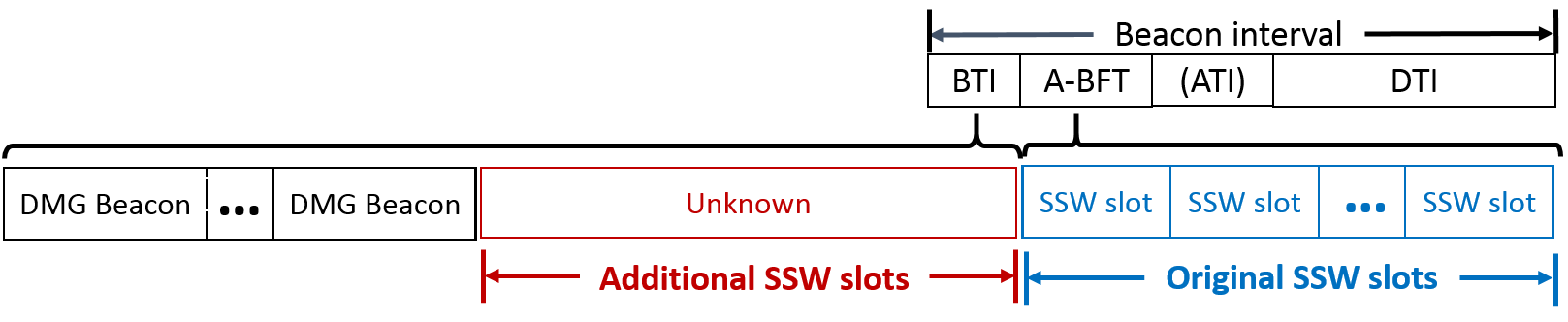 Figure 10-71:  Additional SSW slots for use by EDMG STAs in relation to the legacy A-BFTWhen Next A-BFT is equal to 0 and A-BFT Multiplier is greater than 0, the value of the Duration field within all DMG Beacons shall be increased by A-BFT Length multiplied by A-BFT Multiplier plus the length of an MBIFS to accommodate the additional SSW slots. This guarantees that non-EDMG STAs calculate the correct start time for the legacy A-BFT.A-BFT A-BFT A-BFT A-BFT A-BFT Date:  2016-12-22Date:  2016-12-22Date:  2016-12-22Date:  2016-12-22Date:  2016-12-22Author(s):Author(s):Author(s):Author(s):Author(s):NameAffiliationAddressPhoneemailYan XinHuawei Technologies Co., Ltd.Suite 400, 303 Terry Fox Drive, Kanata, ON Canada K2K 3J1+1-613-979-1792yan.xin@huawei.comSang G. KimLG Electronics10225 Willow Creek Rd, San Diego CA 92131+1-858-635-5294sanggook.kim@lge.comCarlos CordeiroIntel+1-503-712-9356carlos.cordeiro@intel.comKerstin JohnssonIntelkerstin.johnsson@intel.comXiao (Tony) HanHuawei Technologies Co., Ltd.+86-755-289-75982tony.hanxiao@huawei.com